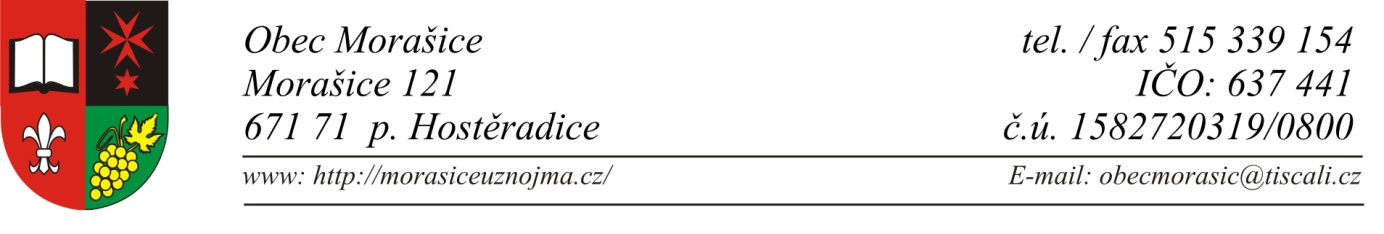 Zápis z řádného 7. zasedání zastupitelstva obce Morašice, ze dne 24. 06. 2021 konaného v 18:00hod. v zasedací místnosti obecního úřaduZasedání se zúčastnili 4 členové zastupitelstva, kteří svou účast řádně potvrdili podpisem v prezenční listině Mgr. Adéla Šotkovská, Dis., Mgr. Lukáš Bartuněk, Kateřina Paluchová, Rudolf Březina. Omluveni Mgr. Jana Hlaváčová, Hana Maříková, Jaroslava Kotrncová.Program jednáníZastupitelstvo obce schvaluje program zasedání:Předkládá: Mgr. Adéla Šotkovská, DiS.Navržený program jednání:1. Zahájení, schválení ověřovatele a zapisovatele
2. Kontrola usnesení z minulého zasedání zastupitelstva 13.05.2021
3. Rozpočtové opatření č. 3/2021.
4. Schválení smlouvy – arboristické práce (dotace).
5. Závěrečný účet obce za rok 2020
6. Roční závěrka za rok 2020
9. ZávěrProjednáno k doplnění programu:
7. Smlouva o úvěru – rekonstrukce chodníků MorašiceZávěrečný účet DSO8. Závěrečného účtu DSO Hostěradice, Skalice, Morašice.Předkládá: Mgr. Adéla Šotkovská, DiS.Pro:4		Proti:0		Zdržel:0Zasedání řídila starostka Mgr. Adéla Šotkovská, DiS., po přivítání všech přítomných, konstatovala, že jsou přítomni 4 členové zastupitelstva a zastupitelstvo je tedy usnášeníschopné.a) Starostkou obce Mgr. Adélou Šotkovskou DiS., byl přečten program jednání 
a doplněn o bod deset.Návrh na usnesení:Zastupitelstvo obce Morašice schvaluje, následující program jednání ze dne 24. 06. 2021: a) Zahájení
b) volba ověřovatele a zapisovatele.Kontrola usnesení ze zasedání zastupitelstva ze dne 13.05.2021.Rozpočtové opatření č. 3/2021Shvválení smlouvy – arboristické práce ( dotace)Závěrený účet obce za rok 2020Roční závěrka za rok 2020Smlouva o úvěru – rekonstrukce chodníků MorašiceZávěrečný účet DSO Hostěradice, Skalice, Morašice.ZávěrUsnesení bylo schváleno.B) Zapisovatelem zápisu byl určen Mgr. Lukáš Bartuněk, ověřovateli zápisu byli určeni Kateřina Paluchová a Rudolf BřezinaNávrh na usnesení:Zastupitelstvo obce Morašice schvaluje za zapisovatele o průběhu zasedání zastupitelstva obce Morašice ze dne 24. 6. 2021 Mgr. Lukáše Bartuňka, ověřovatele Kateřinu Paluchovou a Rudolfa Březinu.Usnesení bylo schváleno.2. Předseda kontrolního výboru Rudolf Březina zastupitelstvo seznámil a přednesl zprávu o kontrole usnesení z minulého zasedání obce Morašice ze dne 13.05.2021. Bez připomínek.Návrh na usnesení:Zastupitelstvo obce Morašice bere na vědomí zprávu o kontrole usnesení zastupitelstva ze dne 13.53.2021.Usnesení bylo schváleno.3. Rozpočtové opatření č. 3/2021Návrh na usnesení:Zastupitelstvo obce Morašice schvaluje rozpočtové opatření č. 3/2021.Usnesení bylo schváleno.4. Zastupitelstvo obce schvaluje smlouvu mezi obcí Morašice a JMK o poskytnutí dotace z rozpočtu JMK v rámci dotačního programu: Podpora boje proti suchu, zadržení vody v krajině 
a následná péče o zeleň na území JMK v roce 2021.Návrh na usnesení:Zastupitelstvo obce Morašice schvaluje smlouvu o poskytnutí dotace.Usnesení bylo schváleno.5. Závěrečný účet obce za rok 2020.Návrh na usnesení:Zastupitelstvo obce Morašice schvaluje závěrečný účet obce za rok 2020 s výhradami na základě nichž přijímá územní celek opatření potřebná k nápravě zjištěných chyb a nedostatků.Usnesení bylo schváleno.6. Roční závěrka za rok 2020. Návrh na usnesení:Zastupitelstvo obce Morašice schvaluje účetní závěrku obce Morašice sestavenou k 31.12.2020 
a vyjadřuje souhlas s celoročním hospodařením ve výši 1 015 954,11 Kč.Usnesení bylo schváleno.7. Smlouva o úvěru na rekonstrukci chodníků v obci Morašice.Návrh na usnesení:Zastupitelstvo schvaluje uzavření smlouvy o úvěru se společností Komerční banka, a. s., jejímž předmětem je přijetí investičního úvěru ve výši 1 755 000,- Kč, za účelem: Předfinancování dotace z programu č. 11703 – Integrovaný regionální operační program na projekt „Rekonstrukce chodníků v obci Morašice“, splatného jednorázově nejpozději do 30.9.2022, s pohyblivou úrokovou sazbou, které bude odpovídat součtu 1M PRIBOR a pevné odchylky ve výši 0,90% p.a. z jistiny úvěru po celou dobu úvěru.Usnesení bylo schváleno.8. Závěrečný účet DSO Hostěradice, Skalice, Morašice.Návrh na usnesení:Zastupitelstvo obce Morašice bere na vědomí  závěrečný účet DSO Hostěradice, Skalice, Morašice.Usnesení bylo schváleno.9. Starostka obce Mgr. Adéla Šotkovská, DiS, poděkovala všem za účast a organizaci dětského dne.Informovala o zahájení prací na rekonstrukci chodníků v obci, které bude probíhat v následujících týdnech.Informovala o přípravách na výběrové řízení pro kanalizaci a vodovod pro nová stavební místa v lokalitě „louky“ a o zjišťování možných dotací na zasíťování nových stavebních míst v téže lokalitě.Paní starostka žádala zastupitele, aby v nadcházejících jednáních zastupitelstva obce ji informovali o svojí neúčasti s dostatečným předstihem a ne v řádu jednotek minut před vlastním zasedáním.Poděkovala všem přítomným a ukončila zasedání zastupitelstva obce v 18:15 hod.Zapsal: Mgr. Lukáš Bartuněk                                           			 Morašice 28. 06. 2021Mgr. Adéla Šotkovská, DiS. – starostka obce 	Dne:___________Podpis__________Mgr. Lukáš Bartuněk – místostarosta 		Dne:___________Podpis__________Kateřina Paluchová – ověřovatelka zápisu	Dne:___________Podpis__________Rudolf Březina - ověřovatel zápisu          	Dne:___________Podpis__________HlasováníPro4Proti0Zdržel se0HlasováníPro4Proti0Zdržel se0HlasováníZO bere na vědomíHlasováníPro4Proti0Zdržel se0HlasováníPro 4Proti0Zdržel se0HlasováníPro 4Proti0Zdržel se0HlasováníPro 4Proti0Zdržel se0HlasováníPro 4Proti0Zdržel se0HlasováníZO bere na vědomí